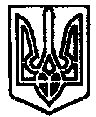 УКРАЇНАПОЧАЇВСЬКА  МІСЬКА  РАДАВОСЬМЕ  СКЛИКАННЯДЕВ’ЯТА СЕСІЯРІШЕННЯВід «       » серпня 2021 року						№ ПРОЕКТПро затвердження додаткової угоди №1 до договору №32від 28.04.2021 рокуКеруючись Постановою КМУ № 239 від 23 березня 2016 року „Деякі питання відшкодування вартості препаратів інсуліну”, наказів Міністерства охорони здоров’я України від 23 грудня 2015 року № 890 „Про затвердження Положення про реєстр пацієнтів, що потребують інсулінотерапії” із змінами, Наказом міністерства охорони здоров’я України 26.02.2021 року №363 Про затвердження реєстру референтних цін (цін відшкодування) на препарати інсуліну станом на 01 лютого 2021 року Почаївська міська радаВИРІШИЛА:Затвердити додаткову угоду №1 до договору №32 від 28.04.2021 року про відшкодування вартості препаратів інсуліну хворим на цукровий дабет. (додається).Контроль за виконанням даного рішення покласти на постійну комісію з питань фінансів, бюджету, планування соціально-економічного розвитку, інвестицій та міжнародного співробітництваАндрій ЧубикГалина Бондар